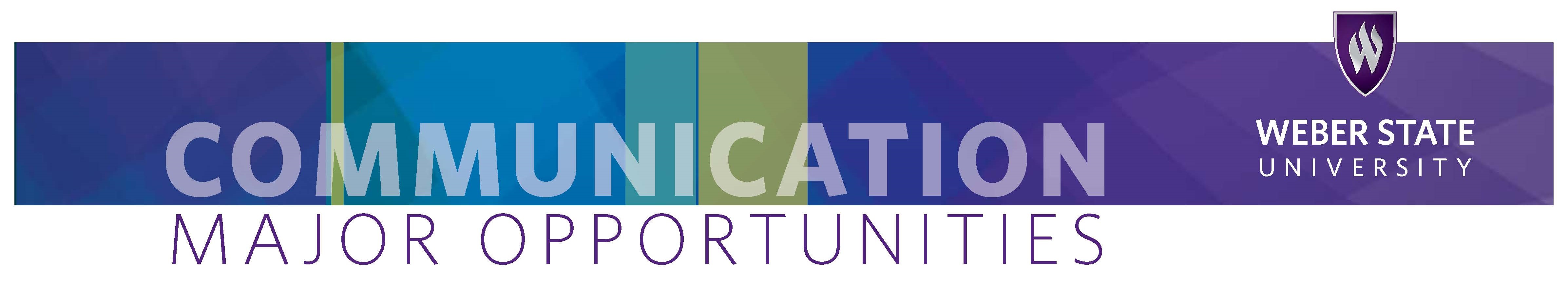 2 of 2NotesThis advising sheet is not a contract but is designed to help students track academic progress in the major. Only 6 credits of COMM 2730 and COMM 2890 can be counted toward AS degree.General Education classes in Communication with the WSU prefix can also be counted with advisor approval. Contact the college academic advisors at cahadvisor@weber.edu if you have any questions. To book an appointment, visit https://www.weber.edu/arts-humanities/advising.html. Their offices are in Elizabeth Hall, Rooms 413A, 413B and 413C.Associate of Artsin Digital Media ProductionCatalog Year: 2022 – 2023                                                                                                                                                                 1 of 2Associate of Artsin Digital Media ProductionCatalog Year: 2022 – 2023                                                                                                                                                                 1 of 2Associate of Artsin Digital Media ProductionCatalog Year: 2022 – 2023                                                                                                                                                                 1 of 2Associate of Artsin Digital Media ProductionCatalog Year: 2022 – 2023                                                                                                                                                                 1 of 2General Studies Requirements  (37 credits)CreditsSemesterGradeNote: Do not duplicate departments in General Education requirements Note: Do not duplicate departments in General Education requirements Note: Do not duplicate departments in General Education requirements Note: Do not duplicate departments in General Education requirements ENGL 10103ENGL 20103MATH 10303Social Science SS/DV3Social Science SS3Creative Arts CA3Humanities HU3Humanities HU or Creative Arts CA3American Institutions AI3Life Science LS/BS3Physical Science PS/BS3Life Science LS OR Physical Science PS3LIBS 17041Languages Requirement (6 credits)Languages Requirement (6 credits)Languages Requirement (6 credits)Languages Requirement (6 credits)Note: See catalog for a list of ways to complete this requirement. Note: See catalog for a list of ways to complete this requirement. Note: See catalog for a list of ways to complete this requirement. Note: See catalog for a list of ways to complete this requirement. Digital Media Production Core (15 credits)Digital Media Production Core (15 credits)Digital Media Production Core (15 credits)Digital Media Production Core (15 credits)COMM 1130 Media Writing OR COMM 1140 Writing for Workplace Communication 3COMM 1560 Audio Production and Performance3COMM 2200 Multi-Camera Production and Performance3COMM 2250 HU Essentials of Digital Media3COMM 2890 Cooperative Work Experience for The Signpost OR COMM 2999 Capstone in Workplace Communication and Writing   3Digital Media Production Electives (Pick 3 credits)Digital Media Production Electives (Pick 3 credits)Digital Media Production Electives (Pick 3 credits)Digital Media Production Electives (Pick 3 credits)ART 1120 Design Concepts3ART 2750 Foundations of Video Art 3COMM 1020 HU Principles of Public Speaking3COMM 1130 Media Writing OR COMM 1140 Writing for Workplace Communication Whichever course not taken above3COMM 2110 HU CEL Interpersonal and Small Group Communication 3COMM 2400 Social Media for Communicators3COMM 2550 Communication in Professional Settings3COMM 2730 Digital Radio Production and BroadcastMay be taken up to four times for a total of four credits.1-3COMM 2820 Podcast Production3COMM 2890 Cooperative Work Experience for The Signpost May be taken 3 times for a total of 6 credits1-3COMM 2980 Introduction to Storytelling in Cinematic Virtual Reality3THEA 1023 CA Introduction to Film 3THEA 1513 Stagecraft3THEA 2032 Lighting Fundamentals3THEA 2403 Stage Management3Digital Media Production Electives (Pick 3 credits), continuedDigital Media Production Electives (Pick 3 credits), continuedDigital Media Production Electives (Pick 3 credits), continuedDigital Media Production Electives (Pick 3 credits), continuedWEB 1400 Web Design and Usability3WEB 2200 Image Editing3WEB 2410 Web Animation I3WEB 2500 User Experience Design
Prereq: WEB 14003